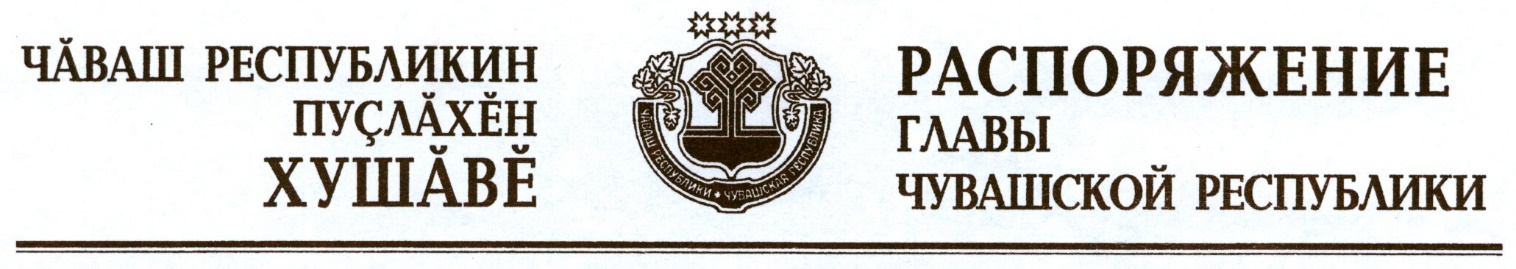 За весомый вклад в социально-экономическое развитие Чувашской Республики, духовно-нравственное и патриотическое воспитание ее населения и иные заслуги перед Чувашской Республикой наградить памятной медалью «100-летие образования Чувашской автономной области» Погосяна Акопа Володяевича.Временно исполняющий 
     обязанности Главы Чувашской Республики   –   О.Николаевг. Чебоксары31 июля 2020 года№ 356-рг